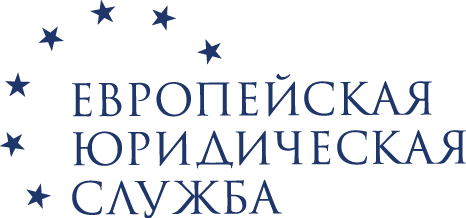 ВСЕРОССИЙСКИЙПРАВОВОЙДИКТАНТСправа от номера вопроса, отметьте правильный вариант ответа.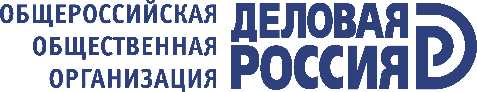 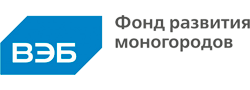 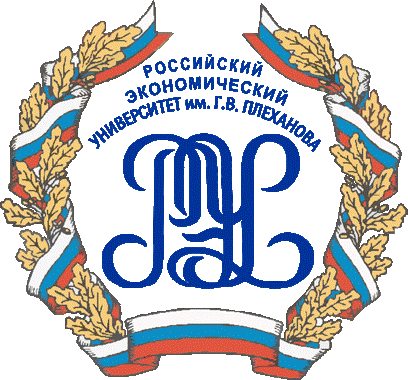 ФИО:ФИО:Возраст:Город:Пол:Тел.:Образование (высшее, среднее, нет)E-mail:Профессия по диплому:Кем работаете сейчас:1абвг26абвг2абвг27абвг3абвг28абвг4абвг29абвг5абвг30абвг6абвг31абвг7абвг32абвг8абвг33абвг9абвг34абвг10абвг35абвг11абвг36абвг12абвг37абвг13абвг38абвг14абвг39абвг15абвг40абвг16абвг41абвг17абвг42абвг18абвг43абвг19абвг44абвг20абвг45абвг21абвг46абвг22абвг47абвг23абвг48абвг24абвг49абвг25абвг50абвг